State of LouisianaState Licensing Board for Contractors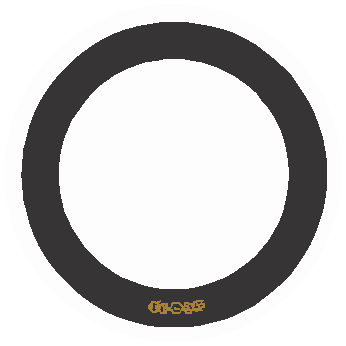 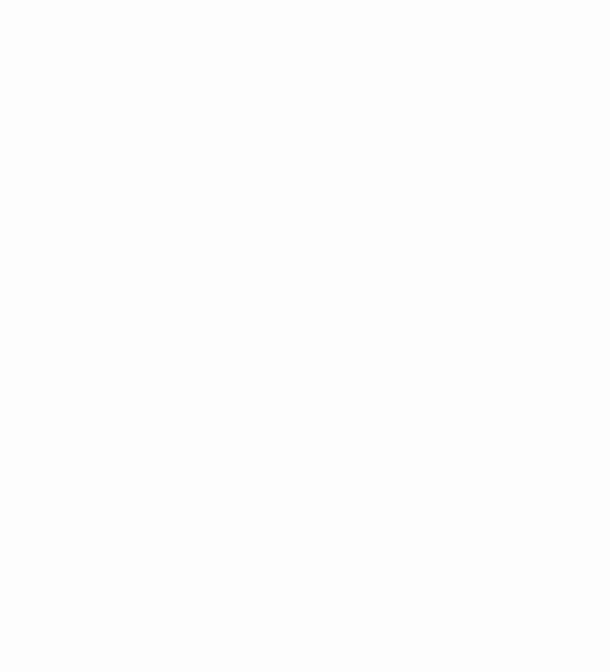 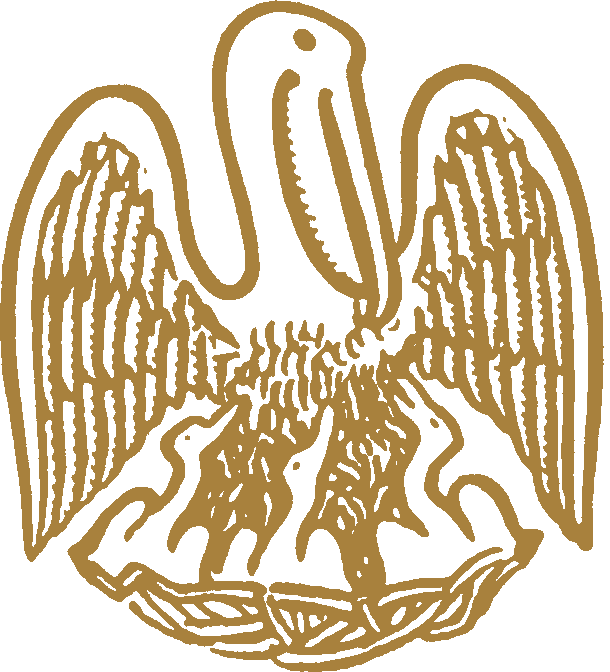 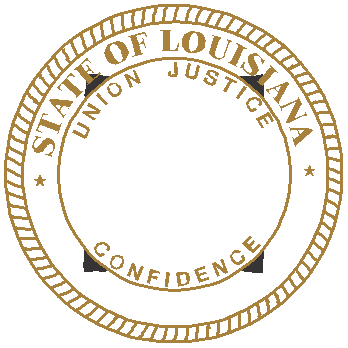 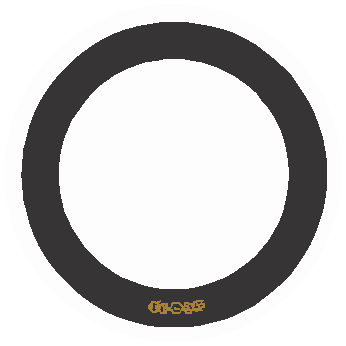 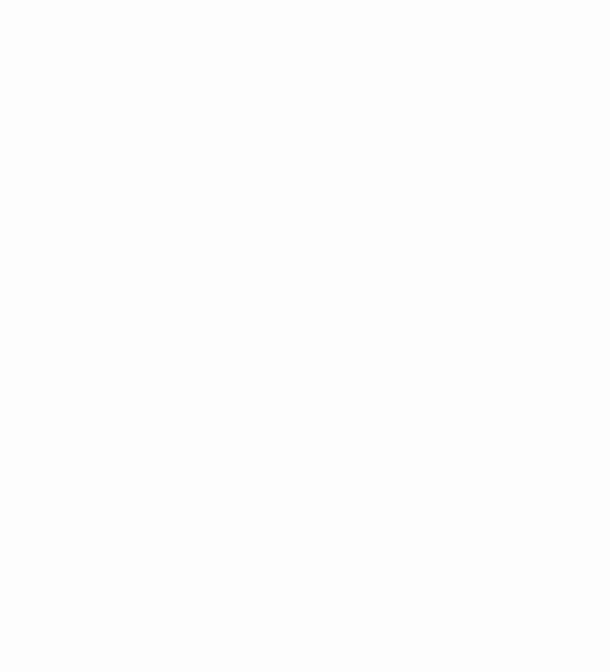 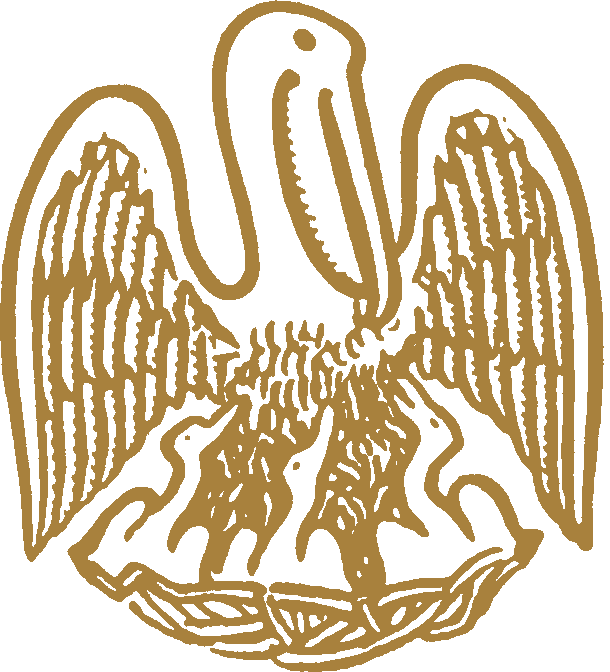 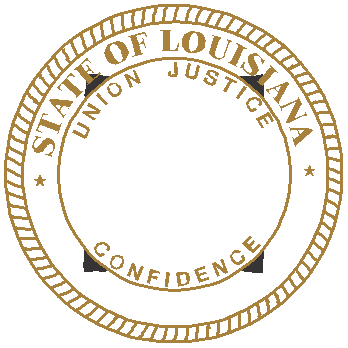 Commercial boardMeeting agendaThursday, December 20, 2018, 9:30 a.m.ROLL CALL – Ms. Tarah Revette PLEDGE OF ALLEGIANCE – Mr. Byron Talbot, MemberINVOCATION & INTRODUCTION – Judge Darrell White, Retired, Hearing OfficerConsideration of the November 15, 2018 Commercial Board Meeting Minutes.Welcome / Introductions – Mr. Brad Hassert, Compliance DirectorNEW BUSINESSJUDGMENTS:SJS Construction, LLC, Breaux Bridge, Louisiana – Consideration of an alleged violation by SJS Construction LLC, (Commercial License 62862 and Residential License 882655) for an unpaid judgment in favor of Heck Industries, Inc. rendered by the Zachary City Court, Parish of East Baton Rouge, State of Louisiana, on the 30th day of August , 2018. La. R.S. 37:2150-2192, La. R.S. 37:2158 (A)(8) and (A)(9), La. R.S. 37:2156.1(D)(1) and Section 115 of the Board’s Rules and Regulations.Tesla Electric, LLC, Lake Charles, Louisiana – Consideration of an alleged violation by Tesla Electric, LLC, (Commercial License 58892) for an unpaid judgment in favor of Graybar Electric Company, Inc. rendered by the City Court, Ward Three, City of Lake Charles, on the 9th day of January, 2018. La. R.S. 37:2150-2192, La. R.S. 37:2158(A)(8) and (A)(9), La. R.S. 37:2156.1(D)(1) and Section 115 of the Board’s Rules and Regulations.All Service Electrical, LLC, Port Allen, Louisiana – Consideration of an alleged violation by All Service Electrical, LLC, (Commercial License 63664) for an unpaid judgment in favor of Graybar Electric Company, Inc. rendered by the 24th Judicial District Court, Parish of Jefferson, State of Louisiana, on the 26th day of September , 2017. La. R.S. 37:2150-2192, La. R.S. 37:2158(A) (8) and (A)(9), La. R.S. 37:2156.1(D)(1) and Section 115 of the Board’s Rules and Regulations.Blaylock Htg. & Air, Inc., Rayville, Louisiana – Consideration of an alleged violation by Blaylock Htg. & Air, Inc., (Commercial License 39503) for an unpaid judgment in favor of Coburn Supply Company, Inc. rendered by the 5th Judicial District Court, Richland Parish, State of Louisiana, on the 22nd day of May, 2018. La. R.S. 37:2150-2192, La. R.S. 37:2158(A)(8) and (A)(9), La. R.S. 37:2156.1(D)(1) and Section 115 of the Board’s Rules and Regulations.Compliance HearingS: a) 	Limon Construction L.L.C., Prairieville, Louisiana – Consideration of an alleged violation for acting as a contractor to perform work without possessing a Louisiana State contractor’s license on the Towneplace Suites Marriott project ($1,414,290.45) in Port Allen, Louisiana. La. R.S. 37:2160(A)(1).Waxahachie Glass Corporation, Waxahachie, Texas – Consideration of an alleged violation for acting as a contractor to perform work without possessing a Louisiana State contractor’s license on the Towneplace Suites Marriott project ($72,519.98) in Port Allen, Louisiana. La. R.S. 37:2160(A)(1).2. 	a) 	Red Hawk Fire & Security, LLC, New Orleans, Louisiana – Consideration of an alleged violation for acting as a contractor to perform work without possessing a Louisiana State contractor’s license on the Acadia Villas Apartments project ($285,830.00) in Thibodaux, Louisiana. La. R.S. 37:260(A)(1).b)	Thomas Jeffrey d/b/a Jeffrey Construction, Houma, Louisiana – Consideration of an alleged violation for acting as a contractor to perform work without possessing a Louisiana State contractor’s license on the Acadia Villas Apartments project ($83,002.50) in Thibodaux, Louisiana. La. R.S. 37:2160(A)(1).Lift Construction, L.L.C., Bossier City, Louisiana – Consideration of an alleged violation for entering into a contract with an unlicensed contractor to perform work on the Acadia Villas Apartments project ($18,100,000.00) in Thibodaux, Louisiana. La. R.S. 37:2158(A)(4).3. 	a) 	4Front Engineered Solutions, Inc., Carrollton, Texas – Consideration of an alleged violation for acting as a contractor to perform work without possessing a Louisiana State contractor’s license on the Rogue project ($1,249,126.44) in Monroe, Louisiana. La. R.S. 37:2160(A)(1).b) 	Crescent City Facilities Maintenance LLC, Covington, Louisiana – Consideration of an alleged violation for acting as a contractor to perform work without possessing a Louisiana State contractor’s license on the Rogue project ($78,725.00) in Monroe, Louisiana. La. R.S. 37:2160(A)(1).c)	ARCO National Construction Company, Inc., St. Louis, Missouri – Consideration of an alleged violation for entering into a contract with an unlicensed contractor to perform work on the Rogue  project ($81,495,080.00) in Monroe, Louisiana. La. R.S. 37:2158(A)(4).Duraserv Corp, Farmers Branch, Texas – Consideration of alleged violations for entering into a contract with an unlicensed contractor and for bidding and/or contracting to perform work in a name other than the name which appears on the official records of the Louisiana State Licensing Board for Contractors on the Rogue project ($128,065.52) in Monroe, Louisiana. La. R.S. 37:2158 (A)(4); 2158(A)(3) and Rules and Regulations of the Board Section 109(A).4. 	Magnolia Builders, LLC, New Orleans, Louisiana – Consideration of an alleged violation for entering into a contract with an unlicensed contractor to perform work on the Arby’s Restaurant project ($370,000.00) in Covington, Louisiana. La. R.S. 37:2158(A)(4).5. 	Joshua Clint Methvin, Natchitoches, Louisiana – Consideration of an alleged violation for acting as a contractor to perform work without possessing a Louisiana State contractor’s license at  4704 Sample Place ($18,410.00), 155 Wood Edge ($42,901.90)  in Alexandria, Louisiana and 3745 Hwy 484 ($12,500.00) in Natchez, Louisiana. La. R.S. 37:2160 (A)(1), 3 counts.6. 	Bisso Construction Services, LLC, Tomball, Texas – Consideration of an alleged violation for acting as a contractor to perform work without possessing a Louisiana State contractor’s license on the Cameron Liquefaction project ($38,782,783.80) in Hackberry, Louisiana. La. R.S. 37:2160(A)(1).7. 	John Edwin Moss, St. Francisville, Louisiana – Consideration of an alleged violation for entering into a contract with an unlicensed contractor to perform work on Restaurant 1796 at the Myrtles Plantation project ($1,500,000.00) in St. Francisville Louisiana. La. R.S. 37:2158(A)(4), 3 counts.8. 	Russ Smith, Oakland, Mississippi – Consideration of an alleged violation for acting as a contractor to perform work without possessing a Louisiana State contractor’s license on JCL Properties LLC project ($210,062.03) in Monroe, Louisiana. La. R.S. 37:2160(A)(1).9. 	RF Construction, LLC, Baton Rouge, Louisiana – Consideration of an alleged violation for acting as a contractor to perform work without possessing a Louisiana State contractor’s license on Magnolia Full Gospel Baptist Church Additional Building project ($66,013.05) in St. Francisville, Louisiana. La. R.S. 37:2160(A)(1).STATUTORY CITATIONS:OLD BUSINESSJUDGMENT CONTINUANCE: PC WORKSTATION LLC, Denham Springs, Louisiana – Consideration of an alleged violation by PC Workstation LLC (Commercial License 62566) for an unpaid judgment in favor of Graybar Electric Company, Inc. rendered by the 22nd Judicial District Court, Parish of St Tammany, State of Louisiana, on the 5th day of April, 2017. La. R.S. 37:2150-2192, La. R.S. 37:2158 (A)(8) and (A)(9), La. R.S. 37:2156.1(D)(1) and Section 115 of the Board’s Rules and Regulations.October 18, 2018 Commercial Meeting Minutes [excerpt]Ms. Evans gave a summary of the allegations. No one was present on behalf of PC WORKSTATION LLC. Ms. Evans received notice from Attorney Francis White, representing the creditor, Graybar Electric Company, Inc., that no payments have been received. Mr. Landreneau entered the exhibit packet into evidence and it was admitted. Mr. Stuart made a motion to give PC WORKSTATION LLC 30 days to pay the judgment or enter into/comply with the payment plan.  If these terms are not satisfied within 30 days, the license will be automatically revoked by staff. If a payment plan is agreed upon, the Board further ordered that any deviation from or default of the payment plan will result in the license being automatically revoked by staff. Mr. Gallo seconded. The motion passed. Bobbie Walls, owner of PC WORKSTATION LLC, arrived late. Mr. Jones made a motion to reconsider the matter. Mr. Stuart seconded. The motion passed. Mr. Walls provided a statement to the board. Mr. Meredith made a motion to continue the matter for 30 days. Mr. Gallo seconded. The motion passed. Mr. Walls waived notice for the December 20, 2018 Commercial Board meeting.CONTINUANCES:Kenneth Matthews d/b/a Matthews Construction, LLC, LaPlace, Louisiana – Consideration of an alleged violation for acting as a contractor to perform work without possessing a Louisiana State contractor’s license on the Austin & Associates Office Building project ($200,935.47) in Harvey, Louisiana. La. R.S. 37:2160(A)(1).Matthew J. Morris/Complete Construction Contractors, L.L.C, Baton Rouge, Louisiana – Consideration of alleged violations for willful misrepresentation of material fact by an applicant in obtaining a license and for problems relating to the ability of the contractor, its qualifying party, or any of its principal owners or principal shareholders to engage in the business of contracting, as demonstrated by their prior contracting business experience. La. R.S. 37:2158(A)(2) and 2158(A)(9).H.	REPORTS:	1.	Staff Report – Ms. Dupuy	2.	Building Report – Mr. Graham	3.	Classification and Testing Report – Mr. Gallo	4.	Legislative/Rules and Regulations Report – Mr. Fenet	5.	Finance Report – Mr. Dupuy 6.	Residential Building Report – Mr. BadeauxI.	Consideration of residential applications and home improvement registrations as listed and attached to the agenda, and actions of the December 19, 2018 Residential Building Subcommittee. (5-10)J.	Consideration of reciprocity and exemption requests as listed and attached to the agenda. (11-12)K.	Consideration of mold remediation application as listed and attached to the agenda. (Page 13)L.	Consideration of additional classifications as listed and attached to the agenda. (Pages 14-17)M.	Consideration of commercial applications as listed and attached to the agenda. (Pages 18-25)EXECUTIVE SESSION (IF Necessary)ADJOURNMENT*Applications issued once all requirements were met.Residential Applications FOR LICENSE(Pending All Requirements Being Met)COMPANY NAMESArea Wide Contractors L.L.C.	3016 Broadway Ave., Alexandria, LA 71302	RESIDENTIAL BUILDING CONTRACTORBadeaux, Shannon Andre133 Oleander Court, Mandeville, LA 70471RESIDENTIAL BUILDING CONTRACTORBenoit Builders LLC7449 Division Street, Merryville, LA 70653RESIDENTIAL BUILDING CONTRACTORBondco Residential LLC	2220 Jonesboro Road, West Monroe, LA 71292RESIDENTIAL BUILDING CONTRACTORDeeds Construction LLC	108 Deerwood Lane, Haughton, LA 71037	RESIDENTIAL BUILDING CONTRACTORDennis Construction, Inc.	15113 Palm Drive, Covington, LA 70433	RESIDENTIAL BUILDING CONTRACTORDominguez I Construction LLC	1762 Potwin Drive, Baton Rouge, LA 70810	RESIDENTIAL FRAMINGElevated Living Specialist LLC	4914 Kaylee Lane, Barataria, LA 70036RESIDENTIAL BUILDING CONTRACTOREnvironmental Steri-Clean LLC	P. O. Box 5003, Bossier City, LA 71171	RESIDENTIAL BUILDING CONTRACTORFairman Contractors LLC	6675 Hwy. 90 East #170, Lake Charles, LA 70615	RESIDENTIAL BUILDING CONTRACTOR*G & G Construction LLC	1936 Old Natchitoches Road, Lot 29, West Monroe, LA 71292	RESIDENTIAL FRAMING (SUBCONTRACT LABOR ONLY)G.E.N.T.'S Enterprises, LLC	660 N. Foster Drive, Ste. 101 B, Baton Rouge, LA 70806RESIDENTIAL BUILDING CONTRACTORGarsee Builders, LLC	610 Cypress Street, West Monroe, LA 71291RESIDENTIAL BUILDING CONTRACTORGillies Services, L.L.C.	610 Belle Terre, La Place, LA 70068	RESIDENTIAL BUILDING CONTRACTORGNO Builders LLC	11506 Jerusalem Ch Road, Hammond, LA 70403	RESIDENTIAL BUILDING CONTRACTORGT General Contractors, L.L.C.	779 Bocage Lane, Mandeville, LA 70471RESIDENTIAL BUILDING CONTRACTORHCLG LLC	2915 Annunciation Street, New Orleans, LA 70115		RESIDENTIAL BUILDING CONTRACTORHunt, Guillot & Associates LLC
603 East Reynolds Drive, Ruston, LA 71270RESIDENTIAL BUILDING CONTRACTORJBWM Enterprises, L.L.C.	9454 S. Choctaw Drive, Baton Rouge, LA 70815	RESIDENTIAL BUILDING CONTRACTORJohnson, Sandra D.	56054 Blue Ridge Drive, Slidell, LA 70461RESIDENTIAL BUILDING CONTRACTORKDM Builders, L.L.C.	39545 Hwy. 41, Spur, Pearl River, LA 70452RESIDENTIAL BUILDING CONTRACTORKelley Construction & Contracting, LLC	46 Old Courthouse Road, Natchez, MS 39120		RESIDENTIAL BUILDING CONTRACTORLegacy Professional Services, LLC	4298 Elysian Fields Avenue, New Orleans, LA 70122RESIDENTIAL BUILDING CONTRACTORMcGoey, Kathy B.	1828 Rose Street, Arabi, LA 70032RESIDENTIAL BUILDING CONTRACTORMilson Construction Group, LLC	900 LA Maison Road, Duson, LA 70529RESIDENTIAL BUILDING CONTRACTORMJ Roofing & Remodeling, LLC	387 Perdido Circle, Shreveport, LA 71104	RESIDENTIAL BUILDING CONTRACTORMLM Remodeling LLC	1616 Madison Street, Metairie, LA 70001RESIDENTIAL BUILDING CONTRACTORNeal Cormier Building and Remodeling L.L.C.	1243 McClelland Rd., Eunice, LA 70535RESIDENTIAL BUILDING CONTRACTORNiko Builders LLC	212 Magazine St., Ste. D, New Orleans, LA 70130	RESIDENTIAL BUILDING CONTRACTOROster Developers, LLC	123 Metairie Rd., Suite 202, Metairie, LA 70005	RESIDENTIAL BUILDING CONTRACTOR*Octavia Construction LLC	2729 Octavia Street, New Orleans, LA 70115	RESIDENTIAL BUILDING CONTRACTORPinnacle Properties Nola LLC	654 Homestead Avenue, Metairie, LA 70005	RESIDENTIAL BUILDING CONTRACTORPRODUCE CONSTRUCTION, LLC          
6579 Windwood Dr., Zachary, LA 70791RESIDENTIAL BUILDING CONTRACTORPro Tyme Services, LLC	74643 River Road, Covington, LA 70435RESIDENTIAL BUILDING CONTRACTORRoyal, Yancey Ernel	1801 Kings Row, Slidell, LA 70461		RESIDENTIAL BUILDING CONTRACTORSquare Solution Restorations LLC	4535 Constance Street	, New Orleans, LA 70115	RESIDENTIAL BUILDING CONTRACTOR*TBT Contracting, Inc. Of La	158 East Lakeshore Drive, Thibodaux, LA 70301	RESIDENTIAL BUILDING CONTRACTORVas Construction, L.L.C.	1922 Chestnut Park Lane, Shreveport, LA 71106		RESIDENTIAL BUILDING CONTRACTORVences Custom Homes, LLC	628 Pumpkin Center Rd., Marshall, TX 75672	RESIDENTIAL BUILDING CONTRACTORVivid Construction Group, LLC	294 English Turn Drive, New Orleans, LA 70131	RESIDENTIAL BUILDING CONTRACTORHOME IMPROVEMENT REGISTRATION APPLICATIONS(Pending All Requirements Being Met)COMPANY NAMES*318 Builders, LLC	518 Ratcliff St., Shreveport, LA 71104American Property Management Group, LLC	8261 Summa Ave., Ste. E, Baton Rouge, LA 70809Artistic Concrete Floors, LLC	1005 Cypress Crossing Dr., Madisonville, LA 70447Blake Barousse Construction LLC	40121 Cypress View Rd., Ponchatoula, LA 70454Carlos J. Juarez, Carpentry, L.L.C.	515 Teakwood Circle, Mandeville, LA 70448CHRISTOPHER SIMMONS CONSTRUCTION COMPANY, LLC	914 Joseph Street, New Orleans, LA 70115Clark's Lawn And Landscaping Services, LLC	3800 Goree Ln., Shreveport, LA 71119D.V. Richards Property Services, LLC	P. O. Box 545, Buchanan Dam, TX 78609Deyoung, Austin Dakota31185 Walker North, Walker, LA 70785Distinctive Construction Contractors, LLC	209 E. Railroad St., Gonzales, LA 70737DM3 Construction LLC	1232 Evergreen Rd., Minden, LA 71055DOWDEN, VICTOR612 Walnut Hill Rd., Leesville, LA 71446Eastern Homes Improvement LLC	12103 Brianna Ave., Baton Rouge, LA 70818Enhanced Construction LLC	1629 Bart Street, Denham Springs, LA 70726Fraycom Construction, LLC	600 Deerfield Rd., Apt. 2405, Gretna, LA 70056Full Throttle Construction LLC	2518 N. Flounder Dr., Lake Charles, LA 70605Gavin Construction, Inc.	106 Oil Center Dr., Ste. 3E, Lafayette, LA 70503Gesch Construction LLC	540 Deer Park Dr., Rayne, LA 70578GHS L.L.C.	276 Wallace Joseph Dr., Gray, LA 70359Granite And Cabinet LLC	2216 Mountain Rd., Dalton, GA 30720Guidry's Specialty Building, L.L.C.	72 Creagan Avenue, Gretna, LA 70053*Hamlin's Home Improvement, LLC	601 West Branche Street, Rayne, LA 70578Hermanos Diaz Contractors LLC	10713 Chef Menteur Hwy., New Orleans, LA 70127Holloway Home Repair LLC	1137 Ruth Dr., Saint Martinville, LA 70582Hyatt, Angela Kaye768 Ballard Ln., Sulphur, LA 70663Jackson Complete Maintenance	9862 Deep Woods, Shreveport, LA 71118JBE Industries LLC	501 Gordon Ave., Harahan, LA 70123Jm Superior Service Co. LLC	252 Stanley Pennyman Rd., Minden, LA 71055John E Head Companies, LLC	P. O. Box 80796, Lafayette, LA 70598*Killian's Cabinets & Construction LLC	1336 Loretto Ave., Sulphur, LA 70663King Fencing, LLC	P.O. Box 77579, Baton Rouge, LA 70879*L.D.R. Property Management L.L.C.	15812 Foxwood Ave., Baton Rouge, LA 70816MANN, RUDOLPH D.1250 S. 14th St., Baton Rouge, LA 70802Matt's Home Sealers Inc.	7600 County Road 912, Fort Worth, TX 76140MK Construction And Restoration, L.L.C.	6050 Pratt Dr., New Orleans, LA 70122Niko Builders LLC	212 Magazine St., Ste. D, New Orleans, LA 70130Nola Home Improvement LLC	1504 Pier Ave., Metairie, LA 70005O'Neal & Son Trucking LLC	305 Third Ave., Hammond, LA 70403Pacific Renovation Contracting LLC	1745 Marye St., Alexandria, LA 71301PAPPION, BERCHMAN JOSEPH2629 Moleing St., Apt. C, Lake Charles, LA 70615*Progresso Construction LLC	225 Apple Tree Lane, Terrytown, LA 70056Richard, Casey E.	3144 Charlie Moss Rd., Sulphur, LA 70665Ronald's Hvac Management, L.L.C.	208 Glendella Drive, Avondale, LA 70094*Simply Intricate Designs LLC	8748 Cody Dr.. Baton Rouge, LA 70811Skinner, Eric	87 Ida Wells Rd., Deville, LA 71328South Grid Builders LLC	717 Dimitri Ave., Metairie, LA 70001Southern Home Improvements Of La LLC	344 E. Brusly Oaks, Brusly, LA 70719Splinters & Nails LLC	136 Nalley Dr., Pineville, LA 71360Static Builders LLC	173 Shirley Lane, Ruston, LA 71270Stutsman Construction LLC	15064 Braud Rd., Prairieville, LA 70769*TECHE HANDYMAN SERVICES, LLC	3746 Hwy. 31, Arnaudville, LA 70512Thompson Building Preservation LLC	222 Pine St., New Orleans, LA 70118Tiger Residential & Commercial LLC	18486 Magnolia Est., Prairieville, LA 70769Total Home Solutions LLC	127 Willow Wood Dr., Slidell, LA 70461Tree Frog Home Improvements LLC	2412 Fanz Rd. West, Saint Bernard, LA 70085Tropical Real Estate Investment, L.L.C.	908 Ardmore Street, Lake Charles, LA 70605TUGWELL	, PHILIP JOSEPH1049 Spanish Moss Circle, Bossier City, LA 71111VS Construction LLC	10615 Airline Hwy, Trlr 38, Baton Rouge, LA 70816Waghalter Group, Llc, The	4246 Broussard St., Baton Rouge, LA 70808*Wrenbro, LLC	428 Place Saint Michel, Covington, LA 70433LICENSURE EXEMPTION REQUESTS(Pending all Requirements Being Met)RECIPROCITYAquatech International, LLC1 Four Coins Drive, Canonsburg, PA 15317Status: Application; Heavy ConstructionQualifying Party: Huiwei Yu            Examination and 60 day waiting periodATLAS BUILDING GROUP, LLC914 Hemsath Road, Suite 100A, St Charles, MO 63303 Status: Application; Brian BoettlerExamination: Building Construction B & E RESOURCES, LLC39772 U.S. Hwy. 96 South, Buna, TX 77612Status: Currently Licensed (CL 42115)Adding Qualifying Party: Geary AlexanderExamination: Electrical Work (Statewide)BAKER REFRIGERATION SYSTEMS, INC.3931 N. Arkansas Ave., Russellville, AR 72802Status: Currently Licensed (CL 23212)Adding Qualifying Party: Brent BartlettExamination: 7-20 Heat, Air Conditioning, Ventilation, Duct Work, and RefrigerationBENOIT BUILDERS, LLC11563 Sedean Drive, Daphne, AL 36526Status: Application; Stuart L. BenoitExamination: Residential BuildingPEACE SERVICES, L.L.C. OF TEXAS9256 S. FM 51, Boyd, Texas, 76023 Status: Application; Electrical Work (Statewide)Qualifying Party: Michael D. ProvenceExaminationWEST COAST INDUSTRIAL SYSTEMS, INC1995 Airway Road, Lebanon, OR 97355Status: Application; 7-36 Ornamental Iron and Structural Steel Erection, Steel Buildings7-88 Concrete Construction (Excluding Highways, Streets, and Bridges)Qualifying Party: Blane T. BelvealExaminationsExemptionsACKEL CONSTRUCTION COMPANY, LLC101 Brookhollow Esp., Harahan, LA 70123Status: Currently Licensed (CL 44446)Adding Classifications: Highway, Street and Bridge Construction; Heavy Construction; and Municipal and Public Works ConstructionQualifying Party: George J. Ackel IIIExaminationsFED ENVIRONMENTAL, LLC39437 Babin Rd., Gonzales, LA 70737Status: Application; Heavy Construction and Municipal and Public Works ConstructionQualifying Party: James William Foster Sr.ExaminationIvey Construction, L.L.C.9399 Villa Crossing Drive, Greenwell Springs, LA 70739Status: Application; Building ConstructionQualifying Party: Brandon Lee IveyExaminationNeely Ventures LLC825 Dubois Dr., Baton Rouge, LA 70808Status: Application; Building Construction and Heavy ConstructionQualifying Party: Martin Paul NeelyExaminationsSAFESPAN PLATFORM SYSTEMS, INC.252 Fillmore Avenue, Tonawanda, NY 14150Status: Application; 7-85 Personnel Fall Protection & Debris Containment Systems, Scaffolding, ShoringQualifying Party: Thomas Michael Eisenman60 day waiting periodSOUTHPAW LIVE, LLC1310 Shady Oaks, Southlake, TX 76092Status: Application; 7-85 Signs, Scoreboards, Displays, Billboards (Electrical & Non-Electrical)Qualifying Party: Steven Wayne Waldrum60 day waiting periodSTREAMLINE CONTRACTORS, L.L.C.P.O. Box 1118, Gonzales, LA 70707Status: Application; Heavy ConstructionQualifying Party: Homer Lee CollinsExaminationVIVID CONSTRUCTION GROUP, LLC294 English Turn Drive, New Orleans, LA 70131Status: Application; Residential Building ContractorQualifying Party: Wilbert Lee WilliamsExaminationMOLD REMEDIATION APPLICATIONS FOR LICENSE(Pending all requirements being met)Company Name(s) OIL MOP LLC131 Keating Drive, Belle Chasse, LA 70037Additional classifications(Pending all requirements being met)Company Name/Classification(s)										Lic. No.ACADIANA COOLING & HEATING REFRIGERATION, L.L.C.					557701530 Highway 90 West, Patterson, LA 70392PLUMBING (STATEWIDE)	ACKEL CONSTRUCTION COMPANY, LLC							44446	101 Brookhollow Esp., Harahan, LA  70123	HIGHWAY, STREET AND BRIDGE CONSTRUCTION; HEAVY CONSTRUCTION; MUNICIPAL AND PUBLIC WORKS CONSTRUCTION	AECOM ENERGY & CONSTRUCTION, INC.							00502	P. O. Box 73, Boise, ID 83729	HEAVY CONSTRUCTION	ALLEN, MARK ANDREW										350257970 Nelson Rd., Lake Charles, LA 70605	SPECIALTY: LANDSCAPING, GRADING AND BEAUTIFICATIONALLIANCE CONSTRUCTORS, INC.								50748P.O. Box 579, Parson, KS 67357	BUSINESS AND LAW; SPECIALTY: ORNAMENTAL IRON AND STRUCTURAL STEEL ERECTION, STEEL BUILDINGS	ALWAYS FANTASTIC JOB MECHANICAL LLC							57855264 Harbor Circle, Suite H, New Orleans, LA 70126	SPECIALTY: ROOFING AND SHEET METAL, SIDING	AMERICAN THERMAL SYSTEMS INC.								34657P. O. Box 2512, Conroe, TX 77305	BUILDING CONSTRUCTION; BUSINESS AND LAW	AMERICAN TRAFFIC SOLUTIONS, INC.								667881150 N. Alma School Rd., Mesa, AZ 85201	BUSINESS AND LAW; SPECIALTY: INCIDENTAL HIGHWAY WORK EXCLUDING DRAINAGE, EARTHWORK, LANDSCAPING, AND PAVING	AMID LANDFILL, L. L. C.										38640817 Hickory Avenue, Harahan, LA 70123	BUILDING CONSTRUCTION; HIGHWAY, STREET AND BRIDGE CONSTRUCTION; HEAVY CONSTRUCTION; MUNICIPAL AND PUBLIC WORKS CONSTRUCTION; BUSINESS AND LAW; SPECIALTY: EARTHWORK, DRAINAGE AND LEVEES; SPECIALTY: RIGGING, HOUSE MOVING, WRECKING AND DISMANTLING	BELL ROOFING COMPANY, INCORPORATED							10438P.O. Box 19710, New Orleans, LA 70179	BUILDING CONSTRUCTION	BERNHARD MCC METAL, LLC									630253001 17th Street, Metairie, LA 70002	PLUMBING (STATEWIDE)	BLUE WATER STEAM CLEANING LLC								668568201 Kellwood Ave., Baton Rouge, LA 70806BUILDING CONSTRUCTION; BUSINESS AND LAW	BRADCOURT ELECTRICAL CONSULTANT LLC							664001204 Lady of the Lake Road, St. Martinville, LA 70582	MECHANICAL WORK (STATEWIDE)	BROWN & ROOT INDUSTRIAL SERVICES, LLC							000012600 Citiplace Drive, Suite 500, Baton Rouge, LA 70808	SPECIALTY: ASBESTOS REMOVAL AND ABATEMENT	CHURCH UNITED FOR COMMUNITY DEVELOPMENT, THE					54689P.O. Box 837, Gonzales, LA 70707	HEAVY CONSTRUCTION; ELECTRICAL WORK (STATEWIDE)	CML SECURITY, LLC										67394400 Young Court, Unit 1, Erie, CO 80516	SPECIALTY: TOWER CONSTRUCTION; SPECIALTY: CARPENTRY; SPECIALTY: TELECOMMUNICATIONS; SPECIALTY: FURNITURE, FIXTURES, AND INSTITUTIONAL &KITCHEN EQUIPMENT; SPECIALTY: DETENTION LOCKS	CONTINENTAL FIRE SPRINKLER COMPANY							46972	P. O. Box 45777, Omaha, NE 68145	SPECIALTY: FIRE SPRINKLER WORK	E & L CONSTRUCTION GROUP, LLC								66724P.O. Box 9959, New Iberia, LA  70562BUILDING CONSTRUCTION; SPECIALTY: EARTHWORK, DRAINAGE AND LEVEES	 EMPIRE PLUMBING CONTRACTORS LLC							6604513013 Justice Ave., Baton Rouge, LA 70816	BUILDING CONSTRUCTION	FAITH TECHNOLOGIES, INC.									44519P.O. Box 260, Menasha, WI 54952	BUSINESS AND LAW; ELECTRICAL WORK (STATEWIDE)	FIRMIN TRUCKING LLC										556688814 Veterans Blvd Ste. 3-173, Metairie, LA  70003Specialty: Soft Abrasive Cleaning, Janitorial Services, and Household Waste RemovalFORTIS BUILDING AND DEVELOPMENT, L.L.C.							61914P.O. Box 5877, Bossier City, LA 71171	ELECTRICAL WORK (STATEWIDE)	 Garsee Builders, LLC										62145610 Cypress Street, West Monroe, LA 71291	SPECIALTY: SOLAR ENERGY EQUIPMENT; ELECTRICAL WORK (STATEWIDE); MECHANICAL WORK (STATEWIDE)	GENERATION 4 HOME BUILDERS, LLC								56745P.O. Box 580, St. Amant, LA 70774	BUILDING CONSTRUCTION; BUSINESS AND LAW	GLF CONSTRUCTION CORPORATION								598781428 Brickell Avenue, Suite 700, Miami, FL 33131	HIGHWAY, STREET AND BRIDGE CONSTRUCTION; MUNICIPAL AND PUBLIC WORKS CONSTRUCTION; BUSINESS AND LAW	GRANITE CONSTRUCTION COMPANY (OF CALIFORNIA)					42635P.O. Box 50085, Watsonville, CA 95077	HEAVY CONSTRUCTION	GRIFFITH JR., THOMAS ED									653641041 Claire Dr., Slidell, LA 70461	ELECTRICAL WORK (STATEWIDE)GROUP CONTRACTORS, LLC									3183815055 Jefferson Highway, Baton Rouge, LA 70817	BUILDING CONSTRUCTION; BUSINESS AND LAW	GULF STATES ELECTRIC LLC									5112518274 Old Jefferson Hwy., Prairieville, LA 70769	MECHANICAL WORK (STATEWIDE)	HOBSON & SON, L.L.C.										38147P. O. Box 345, Sterlington, LA 71280	SPECIALTY: LANDSCAPING, GRADING AND BEAUTIFICATION	LAND ARCHITECTURE, L.L.C.									59959100 Saint Julien Avenue, Lafayette, LA 70506BUILDING CONSTRUCTION; SPECIALTY: SWIMMING POOLS	LANDRUM CONSTRUCTION, L.L.C.								6518832380 Bayou Paquet Road, Slidell, LA 70460BUILDING CONSTRUCTION	MAC MCNEER CONSTRUCTION CO., INC.							51774	343 Hwy. 82 West, Greenwood, MS 38930	HEAVY CONSTRUCTION	MORALES, INC.											654428235 Manchac Road, St. Gabriel, LA 70776	BUILDING CONSTRUCTION	OBAYASHI CORPORATION									23191577 Airport Blvd., Ste. 600, Burlingame, CA 94010	HIGHWAY, STREET AND BRIDGE CONSTRUCTION; HEAVY CONSTRUCTION; BUSINESS AND LAW	OSBORNE CONTRACTORS L.L.C.									60653P.O. Box 792732, New Orleans, LA 70179	SPECIALTY: PILE DRIVING	 PALACIOS MARINE & INDUSTRIAL COATINGS, INC.						657796600 SW Shady Rd., Bentonville, AR 72712	SPECIALTY: FOUNDATIONS FOR BUILDINGS, EQUIPMENT OR MACHINERY; SPECIALTY: FOUNDATIONS AND PILE DRIVING; SPECIALTY: INDUSTRIAL PIPE WORK AND INSULATION; SPECIALTY: INSTALLATION OF PNEUMATIC TUBES AND CONVEYORS	PC WORKSTATION LLC										6256622508 Balmoral Drive, Denham Springs, LA 70726	BUILDING CONSTRUCTION	RAS EPOXY COATINGS LLC									653372726 Lancelot Dr., Baton Rouge, LA 70816	SPECIALTY: METAL BUILDINGS, COLD-FORMED METAL FRAMING, SIDING, SHEET METAL, METAL PRODUCTS	REMBCO GEOTECHNICAL CONTRACTORS, INC.						47386P.O. Box 23009, Knoxville, TN 37933BUILDING CONSTRUCTION; HEAVY CONSTRUCTION; BUSINESS AND LAW	ROUBION CONSTRUCTION CO. L.L.C.								18185824 Dakin Street, Jefferson, LA 70121MUNICIPAL AND PUBLIC WORKS CONSTRUCTION	SPRAY FOAM PROFESSIONALS LLC								67084200 Hwy. 80, Choudrant, LA 71227	SPECIALTY: ROOFING AND SHEET METAL, SIDING	STANLEY CONVERGENT SECURITY SOLUTIONS, INC.						619318350 Sunlight Drive, Licensing, Fishers, IN 46037	SPECIALTY: TELECOMMUNICATIONS (EXCLUDING PROPERTY PROTECTION AND LIFE SAFETY SYSTEMS)	STARCON INTERNATIONAL, INC.								5489410610 Fairmont Parkway, La Porte, TX 77571HEAVY CONSTRUCTION	TMI ENTERPRISE, L.L.C.										49478P. O. Box 74770, Baton Rouge, LA 70874	MECHANICAL WORK (STATEWIDE)TONEY CONSTRUCTION SERVICES, INC.							5143314031 Huffmeister Road, Cypress, TX 77429	BUILDING CONSTRUCTION; BUSINESS AND LAW	UNITED STATES ENVIRONMENTAL SERVICES, L.L.C.						321502809 East Judge Perez Drive, Mereaux, LA 70075SPECIALTY: RIGGING, HOUSE MOVING, WRECKING AND DISMANTLING; SPECIALTY: HAZARDOUS MATERIALS CLEANUP AND REMOVAL; SPECIALTY: HAZARDOUS MATERIALS SITE REMEDIATION	W.S. BELLOWS CONSTRUCTION CORPORATION						00464P. O. Box 2132, Houston, TX 77252	BUILDING CONSTRUCTION	COMMERCIAL APPLICATIONS FOR LICENSE(Pending all requirements being met)Company Name/Classification(s)5M Services, LLC	1323 J. Clophus Rd., Sulphur, LA 70663HEAVY CONSTRUCTION; HIGHWAY, STREET AND BRIDGE CONSTRUCTION; SPECIALTY: CHEMICAL SPRAYING; SPECIALTY: CRANES, CRANE RAIL SYSTEMS, ROOF CARS & TROLLEYS; SPECIALTY: SEEDING, SODDING, LOAD & SOIL STABILIZATION, EROSION CONTROL, SHEET PILINGAgco Electric LLC	6462 Federal 80 Hwy., Rayville, LA 71269ELECTRICAL WORK (STATEWIDE)ANDREPONT, CODY LANCE2316 Fournerat Road, Eunice, LA 70535BUILDING CONSTRUCTIONAquatech International, LLC	1 Four Coins Drive, Canonsburg, PA 15317HEAVY CONSTRUCTIONArchitectural Insulation LLC	819 Moss Street, Lake Charles, LA 70601SPECIALTY: INSULATION (COMMERCIAL AND INDUSTRIAL)Atlas Building Group, LLC	914 Hemsath Road, Suite 100A, St. Charles, MO 63303BUILDING CONSTRUCTIONBass Custom Signs, L.L.C.	P.O. Box 81395, Lafayette, LA 70598SPECIALTY: STEAM AND HOT WATER HEATING IN BUILDINGS OR PLANTSBeitzel Corporation	333 Corporate Drive, Grantsville, MD 21536BUILDING CONSTRUCTIONBelle Perry LLC	4834 Camellia Ln., Bossier City, LA 71111BUILDING CONSTRUCTION; SPECIALTY: CARPENTRYBig D Construction LLC	P. O. Box 160, Longville, LA 70652BUILDING CONSTRUCTIONBlanchard, Richard John	P.O. Box 722, Bourg, LA 70343	ELECTRICAL WORK (STATEWIDE); MECHANICAL WORK (STATEWIDE)Bohen Energy Group LLC	2774 Burlington Rd., Letts, IA 52754SPECIALTY: FURNISHING LABOR ONLY; SPECIALTY: ORNAMENTAL IRON AND STRUCTURALSTEEL ERECTION, STEEL BUILDINGSBondco Residential LLC	2220 Jonesboro Road, West Monroe, LA 71292BUILDING CONSTRUCTION; ELECTRICAL WORK (STATEWIDE); HIGHWAY, STREET AND BRIDGE CONSTRUCTION; MUNICIPAL AND PUBLIC WORKS CONSTRUCTIONBowman Specialized Services, LLC	P.O. Box 38, Carlsbad, NM 88221SPECIALTY: EPOXIES, POLYMERS, & PLASTICS EXCLUDING INSULATION; SPECIALTY: INSTALLATION OF EQUIPMENT, MACHINERY AND ENGINESBurden III, Gedra Alison	1100 Valley View, Ennis, TX 75119BUILDING CONSTRUCTIONButler, Edward Dylan101 Miranda Drive, Vidalia, LA 71373ELECTRICAL WORK (STATEWIDE)C2 Pipeline Services, LLC	16 Cascade Caverns, Boerne, TX 78015HEAVY CONSTRUCTIONCBE  Builders LLC	P.O. Box 92172, Lafayette, LA 70509BUILDING CONSTRUCTIONCollins Associated Builders, Inc.	P.O. Box 268, Pigeon, MI 48755BUILDING CONSTRUCTIONCrisp Industries, Inc.	P.O. Box 326, Bridgeport, TX 76426SPECIALTY: INDUSTRIAL PLANTSE.C. Tucker Electric, LLC	3809 High Trail Ct., Mound, TX 75022ELECTRICAL WORK (STATEWIDE)Earnest Contracting, L.L.C.	3820 West 70th Street, Shreveport, LA 71108HEAVY CONSTRUCTION; HIGHWAY, STREET AND BRIDGE CONSTRUCTIONEast Texas Concrete LLC	1394 George Ives Rd., Marshall, TX 75672SPECIALTY: CARPENTRY AND WINDOWS (SUBCONTRACT LABOR ONLY); SPECIALTY: CONCRETE WORK (SUBCONTRACT LABOR ONLY)Echelon Roofing & Construction, LLC	1320 Arrow Point Dr., Suite 501, Cedar Park, TX 78613SPECIALTY: ROOFING AND SHEET METAL, SIDINGElite Communication Services Inc.	102 Deer Tree Drive, Lafayette, LA 70507SPECIALTY: TELECOMMUNICATIONS (EXCLUDING PROPERTY PROTECTION AND LIFE SAFETY SYSTEMS); SPECIALTY: TOWER CONSTRUCTIONEnviron Mechanical Inc.	1908 Carter Street, Vidalia, LA 71373	MECHANICAL WORK (STATEWIDE)Environmental Steri-Clean LLC	P. O. Box 5003, Bossier City, LA 71171	BUILDING CONSTRUCTIONExterior Consulting Services, LLC	2179 Lafayette Rd., Rocky Face, GA 30740SPECIALTY: ROOFING AND SHEET METAL, SIDINGFalcon's Plumbing LLC	6711 Highway 308, Belle Rose, LA 70341PLUMBING (STATEWIDE)FED Environmental, LLC	39437 Babin Rd., Gonzales, LA 70737HEAVY CONSTRUCTION; MUNICIPAL AND PUBLIC WORKS CONSTRUCTION; SPECIALTY: ASBESTOS REMOVAL AND ABATEMENTFS Group, Inc.	P.O. Box 2371, Albertville, AL 35950SPECIALTY: INSTALLATION OF EQUIPMENT, MACHINERY AND ENGINESG And R Plumbing CO L.L.C.	6990 Edgefield Dr., New Orleans, LA 70128PLUMBING (STATEWIDE)Harrah's Bossier City Investment Company, L.L.C.	8000 East Texas St., Bossier City, LA 71111BUILDING CONSTRUCTIONHeritage Nursery And Landscape, Inc.	744 Lerida, Jackson, MS 39213	HAZARDOUS MATERIALS; MUNICIPAL AND PUBLIC WORKS CONSTRUCTION; SPECIALTY: CARPENTRY; SPECIALTY: CLEARING, GRUBBING AND SNAGGING; SPECIALTY: EARTHWORK, DRAINAGE AND LEVEES; SPECIALTY: FENCING; SPECIALTY: LANDSCAPING, GRADING AND BEAUTIFICATION; SPECIALTY: RIGGING, HOUSE MOVING, WRECKING AND DISMANTLINGHoneycutt Sr., Richard Lynn9584 Old Hwy. 66, Saint Francisville, LA 70775MECHANICAL WORK (STATEWIDE)HRST, Inc.	6557 City West Parkway, Eden Prairie, MN 55344MECHANICAL WORK (STATEWIDE)Ibuild LLC	3049 E. Meadow Lake Dr., E., Slidell, LA 70461ELECTRICAL WORK (STATEWIDE); MECHANICAL WORK (STATEWIDE)Ivey Construction, LLC9399 Villa Crossing Drive, Greenwell Springs, LA 70739Building ConstructionJames Glaze's Heating & Air, LLC	13730 Ventress Road, Ventress, LA 70783MECHANICAL WORK (STATEWIDE)JBWM Enterprises, L.L.C.	9454 S. Choctaw Drive, Baton Rouge, LA 70815BUILDING CONSTRUCTIONJireh Concrete Services LLC	7116 Asher St., Metairie, LA 70003SPECIALTY: CONCRETE, MASONRY, AND ASPHALT REHABILITATION & ENHANCEMENTK & J Stone & Tile Specialists Inc. Lists Inc.	25 Anjou Dr., Kenner, LA 70065BUILDING CONSTRUCTIONKDM Builders, L.L.C.	39545 Hwy.41, Spur, Pearl River, LA 70452	BUILDING CONSTRUCTIONKip Cormier Construction, LLC	308 Webb Avenue, Breaux Bridge, LA 70517BUILDING CONSTRUCTIONLankford, Matthew John	8511 Gulf Hwy., Lake Charles, LA 70607BUILDING CONSTRUCTION; MUNICIPAL AND PUBLIC WORKS CONSTRUCTIONLandry's General Contractors, LLC	278 Ideal Street, Belle Rose, LA 70341BUILDING CONSTRUCTIONLED Pro LLC	203 Englewood Dr., Lafayette, LA 70503SPECIALTY: AIR CONDITIONING WORK, VENTILATION, REFRIGERATION AND DUCT WORKLevel 1 General Construction, LLC	333 Texas Street, Suite 1300, Shreveport, LA 71101	SPECIALTY: ROOFING AND SHEET METAL, SIDINGLongfellow Foundation, Inc.	909 Corey Rd., Hutchinson, KS 67501SPECIALTY: PILE DRIVINGLongview Fab & Machine, Inc.	57 FRJ Drive, Longview, TX 75602HEAVY CONSTRUCTIONMachvib Services Corporation	3916 Oak Wood Dr. N., Pearland, TX 77581SPECIALTY: INSTALLATION OF EQUIPMENT, MACHINERY AND ENGINESMD Construction and Services LLC	432 Pine Shadows Drive, Slidell, LA 70458MECHANICAL WORK (STATEWIDE); SPECIALTY: AIR CONDITIONING WORK, VENTILATION, REFRIGERATION AND DUCT WORKMel Sentilles LLC	106 Virginia Pkwy., River Ridge, LA 70123BUILDING CONSTRUCTIONMichel Electric LLC	305 W. Main St., Danville, KY 40422ELECTRICAL WORK (STATEWIDE)Mid America Contracting Inc. Of Illinois	107 N. Main St., Suite 3A, Columbia, IL 62236BUILDING CONSTRUCTIONMilson Construction Group, LLC	900 LA Maison Road, Duson, LA 70529BUILDING CONSTRUCTION; ELECTRICAL WORK (STATEWIDE); MECHANICAL WORK (STATEWIDE)Monumental Contractors, L.L.C.	127 Lafferty St., Broussard, LA 70518HEAVY CONSTRUCTION; HIGHWAY, STREET AND BRIDGE CONSTRUCTIONMSK Construction LLC	6965 Marshall Foch St., New Orleans, LA 70124BUILDING CONSTRUCTIONMugrabi, Raji1517 Edwards Avenue, Suite 1, New Orleans, LA 70123SPECIALTY: FILTER PLANTS AND WATER PURIFICATIONMyers Construction & Development LLC	25298 Old Greenwell Springs Rd., Greenwell Springs, LA 70739BUILDING CONSTRUCTIONNavarre Underground Construction LLC	P.O. Box 303, Holden, LA 70744SPECIALTY: TELECOMMUNICATIONSNeely Ventures LLC825 Dubois Dr., Baton Rouge, LA 70808BUILDING CONSTRUCTION; HEAVY CONSTRUCTIONNguyen, Timothy Duc	3407 Turnberry Ln., Harvey, LA 70058BUILDING CONSTRUCTION	Niko Builders LLC	212 Magazine St., Ste. D, New Orleans, LA 70130BUILDING CONSTRUCTION; ELECTRICAL WORK (STATEWIDE)NIX, LORN D.	117 Noel Street, Farmerville, LA 71241BUILDING CONSTRUCTIONNOLAN'S APPLIANCES A/C & HEATING REPAIR, L.L.C.	420 Cushman Rd., Opelousas, LA 70570	MECHANICAL WORK (STATEWIDE)Nova Building Specialist LLC	P.O. Box 768, Ruston, LA 71273BUILDING CONSTRUCTION	NTS Technical Systems, Corp	7800 Highway 20 West, Huntsville, AL 35806SPECIALTY: POWER PLANTSOil Mop LLC	131 Keating Drive, Belle Chasse, LA 70037SPECIALTY: ASBESTOS REMOVAL AND ABATEMENT; SPECIALTY: HAZARDOUS WASTE TREATMENT OR REMOVAL; SPECIALTY: LEAD BASED PAINT ABATEMENT AND REMOVALP.E. Lamoreaux & Associates, Inc.	2703 39th Street, Tuscaloosa, AL 35401	SPECIALTY: HAZARDOUS WASTE TREATMENT OR REMOVAL; SPECIALTY: INSTALL REPAIR OR CLOSE UNDERGROUND STORAGE TANKSPatriot Response Group, LLC	2770 Indian River Blvd, Suite 501, Vero Beach, FL 32960BUILDING CONSTRUCTIONPeace Services, L.L.C. Of Texas	P.O. Box 535216, Grand Prairie, TX 75053ELECTRICAL WORK (STATEWIDE)PL-Enerserv, LLC	14720 E. Admiral Pl., Ste. B, Tulsa, OK 74116SPECIALTY: TRANSMISSION PIPELINE CONSTRUCTIONPreaux Home Solutions LLC	16438 Timberstone Dr., Prairieville, LA 70769ELECTRICAL WORK (STATEWIDE)Proforce, LLC	40507 Pumpkin Center Road, Hammond, LA 70403HIGHWAY, STREET AND BRIDGE CONSTRUCTION; SPECIALTY: FENCING; SPECIALTY: HAZARDOUS WASTE TREATMENT OR REMOVAL; SPECIALTY: RIGGING, HOUSE MOVING, WRECKING AND DISMANTLINGR & C Painting, LLC	P.O. Box 29, Clinton, MO 64735SPECIALTY: PAINTING, COATING AND BLASTING (INDUSTRIAL AND COMMERCIAL)Rafferty Construction, INC	5712 E. 250 S., Franklin, IN 46131BUILDING CONSTRUCTIONReliant Industrial Solutions L.L.C.	312 Ambergris Lane, Lafayette, LA 70508BUILDING CONSTRUCTIONResource Landscapes, L.L.C.	P. O. Box 2301, Covington, LA 70434SPECIALTY: LANDSCAPING, GRADING AND BEAUTIFICATIONRise Construction LLC	827 N. Loop W. Fwy., Houston, TX 77008BUILDING CONSTRUCTION; ELECTRICAL WORK (STATEWIDE); MECHANICAL WORK (STATEWIDE); PLUMBING (STATEWIDE)Robert, Sr., Chad Sullivan	2601 A P Tureaud, New Orleans, LA 70119BUILDING CONSTRUCTION; HIGHWAY, STREET AND BRIDGE CONSTRUCTIONRock Builder's Of Northeast La, LLC	101 Peach Street, Oak Grove, LA 71263SPECIALTY: BUILDING INSULATION, SIDING, SHEET METAL, AND ROOFING (SUBCONTRACT LABOR ONLY); SPECIALTY: CARPENTRY AND WINDOWS (SUBCONTRACT LABOR ONLY); SPECIALTY: MASONRY (SUBCONTRACT LABOR ONLY); SPECIALTY: PAINTING, WALLCOVERING, FLOORING, DRYWALL, STUCCO AND PLASTER (SUBCONTRACT LABOR ONLY)Ryerson Concrete LLC	3566 Polaris, Ste. 1, Las Vegas, NV 89103SPECIALTY: EPOXIES, POLYMERS, & PLASTICS EXCLUDING INSULATIONSafespan Platform Systems, Inc.	252 Fillmore Avenue, Tonawanda, NY 14150SPECIALTY: PERSONNEL FALL PROTECTION & DEBRIS CONTAINMENT SYSTEMS, SCAFFOLDING, SHORINGSansa Construction LLC	14311 Welch Rd., Suite 500, Dallas, TX 75244BUILDING CONSTRUCTIONSDT Solutions, LLC	2010 Renaissance Blvd., King Of Prussia, PA 19406SPECIALTY: TELECOMMUNICATIONS (EXCLUDING PROPERTY PROTECTION AND LIFE SAFETY SYSTEMS)Sentry Control Systems, LLC	6611 Odessa Avenue, Van Nuys, CA 91406SPECIALTY: TELECOMMUNICATIONS (EXCLUDING PROPERTY PROTECTION AND LIFE SAFETY SYSTEMS)Sheppard	, Byron Terrell5664 Magnolia De Christophe Dr., Carville, LA 70721SPECIALTY: CONCRETE CONSTRUCTION (EXCLUDING HIGHWAYS, STREETS, & BRIDGES)Site-Tech LLC	2900 Westfork Drive, Suite 401, Baton Rouge, LA 70827BUILDING CONSTRUCTIONSMI International INC	P.O. Box 169, Centerville, LA 70522BUILDING CONSTRUCTION; SPECIALTY: PAINTING, COATING AND BLASTING (INDUSTRIAL AND COMMERCIAL)Southern Air Of South La LLC	6110 Highway 165, Ball, LA 71405ELECTRICAL WORK (STATEWIDE); MECHANICAL WORK (STATEWIDE); PLUMBING (STATEWIDE)Southern Fabrication Works LLC	238 35 South, Burley, ID 83318SPECIALTY: INSTALLATION OF EQUIPMENT, MACHINERY AND ENGINESSouthpaw Live, LLC	1310 Shady Oaks, Southlake, TX 76092SPECIALTY: SIGNS, SCOREBOARDS, DISPLAYS, BILLBOARDS (ELECTRICAL & NON-ELECTRICAL)Stephen Rae Construction LLC	6840 LA Hwy. 82, Youngsville, LA 70592MECHANICAL WORK (STATEWIDE); SPECIALTY: HEAT, AIR CONDITIONING, VENTILATION DUCT WORK AND REFRIGERATIONSTOKES, DANIEL WAYNEP.O. Box 6064, Tyler, Texas 75711SPECIALTY: Joint Installation, Sealing and Re-Sealing (Subcontract Labor Only)Streamline Construction, L.L.C.	311 San Carlos Circle, Lafayette, LA 70506BUILDING CONSTRUCTIONStreamline Contractors, L.L.C.	P.O. Box 1118, Gonzales, LA 70707HEAVY CONSTRUCTIONSTS Consulting Services, LLC	434 E. Loop 281, Suite 105, Longview, TX 75605SPECIALTY: TRANSMISSION PIPELINE CONSTRUCTIONSulzer Tower Field Service (Us) Inc.	8505 East North Belt Drive, Humble, TX 77396SPECIALTY: DISTILLATION TRAYS AND FRACTIONING TOWERSSwitch Phase Electrical Services, LLC	31412 Orange Street, Sorrento, FL 32776ELECTRICAL WORK (STATEWIDE)Taylor Marine Construction, Inc.	707 Harborside Way, Kemah, TX 77565HEAVY CONSTRUCTIONThibodaux Custom Homes, LLC	P.O. Box 142, Watson, LA 70786	BUILDING CONSTRUCTIONThomas Business Management Group LLC	1615 Poydras St., Ste. 900, New Orleans, LA 70112SPECIALTY: PAINTING, WALLCOVERING, FLOORING, DRYWALL, STUCCO AND PLASTER (SUBCONTRACT LABOR ONLY)Tim Andre, Builder, L.L.C.	78385 Hurdle Road, Rosedale, LA 70772	BUILDING CONSTRUCTIONTippmann Design Build, LLC	9109 Stellhorn Crossing Parkway, Fort Wayne, IN 46815BUILDING CONSTRUCTIONTomber Electric LLC	2908 Quiet Oak Pl., Schriever, LA 70395ELECTRICAL WORK (STATEWIDE)Tommy Foster Company, L.L.C.	30135 Tiffany Drive, Walker, LA 70785BUILDING CONSTRUCTIONTommy Josh LLC	254 Cardinal Loop, Marksville, LA 71351ELECTRICAL WORK (STATEWIDE)Udelhoven Oilfield Systems Services, INC	184 E. 53Rd Avenue, Anchorage, AK 99518ELECTRICAL WORK (STATEWIDE); SPECIALTY: ELECTRICAL CONSTRUCTION FOR STRUCTURES; SPECIALTY: ELECTRICAL WORK FOR STRUCTURES; SPECIALTY: INDUSTRIAL PIPINGVacherie Hymel Company, Inc.	2291 Hwy. 20, Vacherie, LA 70090	HIGHWAY, STREET AND BRIDGE CONSTRUCTIONVas Construction, L.L.C.	1922 Chestnut Park Lane, Shreveport, LA 71106	BUILDING CONSTRUCTIONWest Coast Industrial Systems, Inc.	1995 W. Airway Rd., Lebanon, OR 97355	SPECIALTY: CONCRETE CONSTRUCTION (EXCLUDING HIGHWAYS, STREETS, & BRIDGES); SPECIALTY: INSTALLATION OF EQUIPMENT, MACHINERY AND ENGINES; SPECIALTY: ORNAMENTAL IRON AND STRUCTURAL STEEL ERECTION, STEEL BUILDINGSWhite Rhino Construction LLC	9800 Airline Hwy., Ste. 105, Baton Rouge, LA 70816BUILDING CONSTRUCTIONX-Pro-Digging LLC	1456 Tara Blvd., Baton Rouge, LA 70806SPECIALTY: TRENCHLESS REHABILITATIONYV Enterprises LLC	10930 S. Havenpark Ct., Ste. A, Baton Rouge, LA 70815SPECIALTY: ROOFING AND SHEET METAL, SIDINGZaben, Zuhdi Yaser	5943 Parkhaven Dr., Baton Rouge, LA 70816BUILDING CONSTRUCTIONCompanyStatutoryCitationCitationPayment1Persac Lawn and Landscape, L.L.C.La. R.S. 37: 2160(A)(1)$500.002Ventress Carroll Knighton D/B/A Knighton ConstructionLa. R.S. 37: 2160(A)(1)$500.003Charles Alan Hall, Sr.La. R.S. 37: 2160(A)(1)$500.00